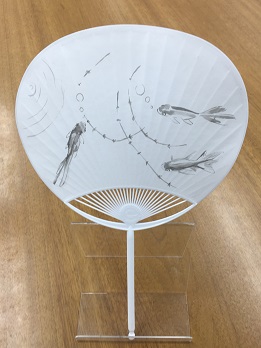 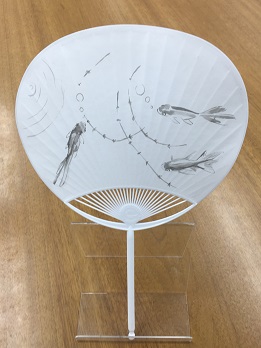 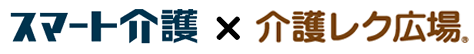 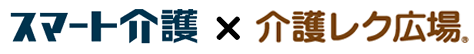 作り方・絵の具皿に墨汁を入れる・水を足して濃さを調節する・書道筆でうちわに好きな文字や絵を描く・出来上がったものを展示して楽しんだあとは扇いで涼むうう